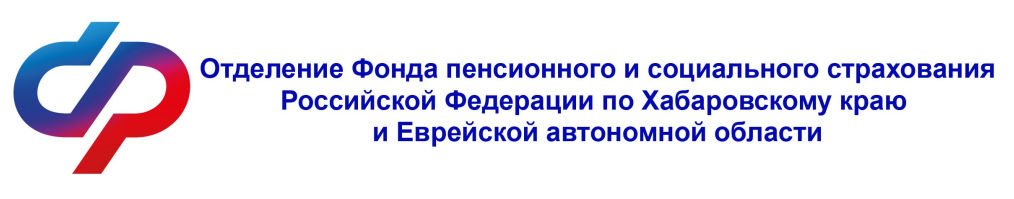 ПЛАНМероприятий в Центре общения старшего поколения в г. Хабаровске                                                                          на май  2024 года 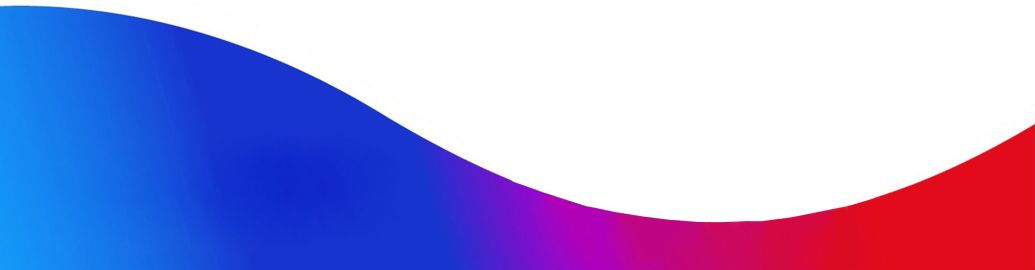                  По  всем интересующим вопросам и для записи на мероприятия обращаться по телефону              +7 914 202 6633   или +7  914-407-74-38 ул. Слободская, 27ДатаДень неделиВремяМероприятие02.05.2024четверг12-00Школа шахмат «Серебряная ладья»02.05.2024четверг14-30Занятия по изучению английского языка03.05.2024пятница11-00Индивидуальные занятия на гаджетах 06.05.2024понедельник12-00Школа шахмат «Серебряная ладья»07.05.2024вторник12-00Онлайн путешествие с Географическим обществом08.05.2024среда11-00Занятия танцам группа «Вдохновение»08.05.2024среда14-00Встреча «Моё детство- война»13.05.2024понедельник12-00Школа шахмат «Серебряная ладья»14.05.2024вторник12-00Онлайн путешествие с Географическим обществом14.05.2024вторник15-00Индивидуальные занятия на гаджетах15.05.2024среда11-00Занятия танцам группа «Вдохновение»15.05.2024среда14-00Клуб вязания крючком «27 петель»16.05.2024четверг10-00Занятие по Нейрофитнессу16.05.2024четверг12-00Школа шахмат «Серебряная ладья»16.05.2024четверг14-30Занятия по изучению английского языка17.05.2024пятница12-00Онлайн путешествие с Географическим обществом17.05.2024пятница11-00День правовой помощи 17.05.2024пятница14-00Урок финансовой грамотности со Сбербанком 20.05.2024понедельник12-00Школа шахмат «Серебряная ладья»21.05.2024вторник12-00Онлайн путешествие с Географическим обществом21.05.2024вторник15-00Индивидуальные занятия на гаджетах22.05.2024среда11-00Занятия танцам группа «Вдохновение»23.05.2024четверг12-00Школа шахмат «Серебряная ладья»23.05.2024четверг14-30Занятия по изучению английского языка24.05.2024пятница11-00День правовой помощи 24.05.2024пятница12-00Онлайн путешествие с Географическим обществом24.05.2024пятница14-00Лекционный день «Регистрация и работа в Госуслугах» 27.05.2024понедельник12-00Школа шахмат «Серебряная ладья»28.05.2024вторник12-00Онлайн путешествие с Географическим обществом28.05.2024вторник15-00Клуб любителей мемуаров 29.05.2024среда11-00Занятия танцам группа «Вдохновение»29.05.2024среда14-00Экскурсия в Госархив г. Хабаровска30.05.2024четверг12-00Школа шахмат «Серебряная ладья»30.05.2024четверг14-30Занятия по изучению английского языка31.05.2024пятница11-00День правовой помощи 31.05.2024пятница12-00Онлайн путешествие с Географическим обществом31.05.2024пятница14-00Лекционно-практический день  «Госуслуги .ру» 